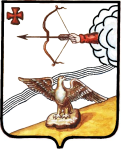 АДМИНИСТРАЦИЯ ОРЛОВСКОГО РАЙОНАКИРОВСКОЙ ОБЛАСТИПОСТАНОВЛЕНИЕ16.01.2018                                                                                                      № 11-Пг. ОрловО внесении изменений в постановление администрации Орловского района от 19.05.2015 №265В соответствии с постановлением Правительства Кировской области от 06.10.2017 № 16-п «О внесении изменений в постановление Правительства Кировской области от  16.01.2007 N 81/11 «О создании областного резерва материальных ресурсов для предупреждения и ликвидации чрезвычайных ситуаций природного и техногенного характера и предотвращения и ликвидации аварийных ситуаций на объектах жизнеобеспечения Кировской области" (с изменениями, внесенными постановлением Правительства Кировской области от 30.05.2017 N 282-П)» администрация Орловского района  Кировской области ПОСТАНОВЛЯЕТ:Внести в постановление администрации Орловского района Кировской области от 19.05.2015  №265 «О создании районного резерва материальных ресурсов для предупреждения и ликвидации чрезвычайных ситуаций природного и техногенного характера и обеспечения мероприятий гражданской обороны  на территории Орловского района,  предотвращения и ликвидации аварийных ситуаций на объектах жизнеобеспечения Орловского района» (с изменениями, внесенными постановлением администрации Орловского района Кировской области от 12.04.2017 N 238, от 12.12.2017 № 862) следующие изменения:Внести в пункт 2.1 раздела 2 «Порядок создания, хранения и использования районного резерва материальных ресурсов для предупреждения и ликвидации чрезвычайных ситуаций природного и техногенного характера и  обеспечения мероприятий гражданской обороны на территории Орловского района, предотвращения и ликвидации аварийных ситуаций на объектах жизнеобеспечения Орловского района» Положения о районном резерве материальных ресурсов для предупреждения и ликвидации чрезвычайных ситуаций природного и техногенного характера и   обеспечения мероприятий гражданской обороны на территории Орловского района, предотвращения и ликвидации аварийных ситуаций на объектах жизнеобеспечения Орловского района, утвержденного вышеуказанным постановлением, следующие изменения:Подпункт 2.1.3 после слов «средствам связи,» дополнить словами «средства оповещения и информирования населения,».Утвердить изменения в номенклатуре и объеме районного резерва материальных ресурсов для предупреждения и ликвидации чрезвычайных ситуаций природного и техногенного характера и обеспечения мероприятий гражданской обороны на территории Орловского района, предотвращения и ликвидации аварийных ситуаций на объектах жизнеобеспечения Орловского района, утвержденных вышеуказанным постановлением, согласно приложению. Опубликовать постановление в Информационном бюллетене органов местного самоуправления муниципального образования Орловский муниципальный район Кировской области Контроль за выполнением настоящего постановления оставляю за собой.Глава администрацииОрловского района               С.С.ЦелищевПриложение УТВЕРЖДЕНЫпостановлением администрацииОрловского районаот 16.01.2018  N 11-ПИЗМЕНЕНИЯ В НОМЕНКЛАТУРЕ И ОБЪЕМЕРАЙОННОГО  РЕЗЕРВА МАТЕРИАЛЬНЫХ РЕСУРСОВ ДЛЯ ЛИКВИДАЦИИЧРЕЗВЫЧАЙНЫХ СИТУАЦИЙ ПРИРОДНОГО И ТЕХНОГЕННОГО ХАРАКТЕРА И  ОБЕСПЕЧЕНИЯ МЕРОПРИЯТИЙ ПО ГРАЖДАНСКОЙ ОБОРОНЕ НА ТЕРРИТОРИИ ОРЛОВСКОГО РАЙОНА,  ПРЕДОТВРАЩЕНИЯ И ЛИКВИДАЦИИ АВАРИЙНЫХ СИТУАЦИЙ НА ОБЪЕКТАХ ЖИЗНЕОБЕСПЕЧЕНИЯ ОРЛОВСКОГО РАЙОНА ___________________№п/пНаименование материальных средствЕдиница измеренияКоличество7Материалы и средства связитыс. руб.220,287.6.Исключить. Исключить. Исключить. 9Средства оповещения и информирования населениятыс. руб.80,49.1.Передвижные и мобильные:9.1.1.Сигнально-громкоговорящая устройстваБлок управления ГРОЗД 612Д 150 Вт в комплектештук39.1.2. Ручная сирена СО-120штук29.1.3.МЕТА 2620 (HY 3007WSD) Мегафон 25Вт, с выносным микрофономштук4ИТОГО (итоговая сумма)ИТОГО (итоговая сумма)тыс. руб.2287,36